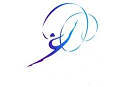 АССОЦИАЦИЯ СПОРТИВНЫХ КЛУБОВ РОССИИ ПО ХУДОЖЕСТВЕННОЙ ГИМНАСТИКЕИНН 7704278929 КПП 770401001 ОГРН 1117799021988 Р/сч. 40703810300010000001 в Московском филиале ЗАО «ГРИНКОМБАНК» г. Москва к/сч. 30101810200000000172 БИК 044579172, ОКПО-37135166, ОКВЭД-92.62, ОКФС-49, ОКОПФ-93_______________________________________________________________________________________________________________119270, г. Москва, Лужнецкая набережная, д.8, комн.437                                                                                                                            Контактный телефон/факс 8(495)7874933«Утверждаю»                                                          Исполнительный директор Всероссийской федерации художественной гимнастики ____________И.И. Царева «___» ____________2018г.«Утверждаю»Руководитель  Ассоциации « Спортивные Клубы России » по художественной гимнастике                                                                                «___»_______________ 2018 г.                                                                                ____________Е.Н.ШматкоПОЛОЖЕНИЕо проведении Всероссийских соревнований «Призы десятикратной Чемпионки Мира, ЗМС Ольги Капрановой»  по художественной гимнастике 1.ОБЩИЕ ПОЛОЖЕНИЯ Всероссийские соревнования «Призы десятикратной Чемпионки Мира, ЗМС Ольги Капрановой» Ассоциации спортивных клубов России в индивидуальной программе и групповым упражнениям по художественной гимнастике (далее по тексту также «Соревнования») является спортивным мероприятием и проводится в целях развития и популяризации художественной гимнастики в Российской Федерации, а также повышения уровня спортивного мастерства.Настоящее положение разработано в соответствии с Правилами ФИЖ по художественной гимнастике на 2017-2020 гг. и определяет порядок проведения соревнований Ассоциации спортивных клубов России в индивидуальной программе и групповым упражнениям по художественной гимнастике.Основными задачами и целями Соревнований являются:-агитация и пропаганда развития художественной гимнастики;-обмен опытом работы и укрепление дружественных спортивных связей;-повышение уровня спортивного мастерства гимнасток и приобретение ими соревновательного опыта;- выявление сильнейших спортсменов для формирования сборной команды Ассоциации спортивных клубов России для участия во Всероссийских соревнованиях «Юные гимнастки», «Надежды России»;-выполнение разрядных нормативов;-повышение судейской квалификации для судей.	Соревнования проводится в индивидуальной программе и групповым упражнениям.	Основанием для командирования спортсменов, тренеров, представителей, спортивных судей и руководителей является вызов Ассоциации спортивных клубов России в соответствии с настоящим Положением.2. МЕСТО И СРОКИ ПРОВЕДЕНИЯ СОРЕВНОВАНИЙСоревнования проводятся  с  20 сентября  по  23  сентября 2018 г. по адресу: Московская область, г. Звенигород, ул. Московская 47, СК «Звезда».Начало соревнований в 8.0020 сентября  - день приезда, заседание мандатной и судейской комиссии23 сентября  - отъезд команд после 22.00	Общее руководство организацией Соревнований осуществляется проводящей организацией Ассоциацией спортивных клубов России. Непосредственное проведение соревнований возлагается на главную судейскую коллегию.	Проживание предоставляется в парк-отеле «Ершово» (МО, Одинцовский район, село Ершово, дом отдыха Ершово, д. 51)3. ТРЕБОВАНИЯ К УЧАСТНИКАМ И УСЛОВИЯ ИХ ДОПУСКАВ Соревнованиях принимают  участие гимнастки  ДЮСШ, СДЮСШОР спортивных клубов, школьных спортивных секций, воспитанники групп дополнительного образования, детских центров, секций Дворцов Творчества системы Департамента образования и других спортивных организаций.К участию в Соревнованиях допускаются гимнастки 2012 г.р. и старшеВ мандатную комиссию по допуску участников предоставляется:-именная заявка;-паспорт или свидетельство о рождении;-оригинал договора(страхового полюса) о страховании несчастных случаев, жизни и здоровья;- зачетная классификационная книжка;-документ, подтверждающий спортивный разряд-медицинские справки о допуске к соревнованиям; Состав команды:-индивидуальная программа- 4 гимнастки, тренер, судья-групповые упражнения-6 гимнасток, тренер, судья.Проживание:Парк-отеле «Ершово» (МО, Одинцовский район, село Ершово, дом отдыха Ершово, д.51А)Двухместный номер с питанием (завтрак, обед, ужин) - 1800 руб./чел./суткиТрехместный номер с питанием (завтрак, обед, ужин) - 1600 руб./чел./сутки Одноместный номер с питанием (завтрак, обед, ужин) - 2500 руб./суткиДвухместный номер без питания - 1200 руб./чел./суткиТрехместный номер без питания - 1000 руб./чел./сутки Одноместный номер без питания - 1900 руб./суткиСтоимость питания: 150 руб. – завтрак, 250 руб. – обед, 200 руб. – ужин.Трансфер до СК «Звезда» и обратно по установленному расписанию входит в стоимость проживания.	Судьям предоставить удостоверение судьи, судейскую книжку, ИНН, СНИЛС (к судейству допускаются только судьи в форме, соответствующей регламенту). Команда, не предоставившая судью, к  соревнованиям не допускается.4. ПРОГРАММА20 сентября -приезд, опробование команд, заседание мандатной и судейской комиссии;21 сентября -многоборье22 сентября –многоборье23 сентября - многоборье, отъездИндивидуальная программа:-2003 г.р. и старше –  программа МС (обруч, мяч, булавы, лента)квалификация гимнасток не ниже КМС (без права выполнения норм «Мастер спорта РФ»)-2003-2005 г.р. –  программа КМС (скакалка/обруч, мяч, булавы, лента)квалификация гимнасток не ниже 1 разряда-2006-2007 г.р. – программа 1 разряда (бп+3 вида на выбор)квалификация гимнасток не ниже 2 разряда-2008 г.р. – программа 2 разряда (бп+3 вида на выбор)квалификация гимнасток не ниже 3 разряда-2009 г.р. – программа 3 разряда (бп+2 вида на выбор)квалификация гимнасток не ниже 1юн. разряда-2010 г.р. – программа 1 юн.разряда (бп+1 вид на выбор)квалификация гимнасток не ниже 2юн. разряда-2011 г.р. – программа 2 юн.разряда (бп)квалификация гимнасток не ниже 3 юн. разряда-2012 г.р. и моложе – программа 3 юн.разряда (бп)без квалификацииГрупповые упражнения:-2003г.р. и старше  - программа МС (5 мячей; 3 обруча  и 4 булавы )квалификация гимнасток не ниже КМС  (без права выполнения норм «Мастер спорта РФ»)-2003-2005 г.р.  - программа КМС (5 обручей; 5лент)квалификация гимнасток не ниже 1 разряда-2006-2007 г.р. – программа 1 разряда (5 обручей; 5лент)квалификация гимнасток не ниже 2 разряда-2007-2008 г.р. – программа 2 разряда (бп+вид на выбор)квалификация гимнасток не ниже 3 разряда-2008-2009 г.р. – программа 3 разряда (бп+вид на выбор)квалификация гимнасток не ниже 1юн. разряда-2009-2010 г.р. – программа 1юн. разряда (бп)квалификация гимнасток не ниже 2юн. разряда-2010-2011 г.р. – программа 2 юн.разряда (бп)квалификация гимнасток не ниже 3 юн. разряда-2011-2012 г.р. – программа 3юн. разряда (бп)без квалификации*Организаторы оставляют за собой право сократить программу соревнований.** Спортсмены без спортивной квалификации могут быть допущены в каждой возрастной группе.***Для формирования сборной команды и отбора на ВС «Надежды России» КМС необходимо делать скакалку 5.НАГРАЖДЕНИЕСпортсмены, занявшие 1,2,3 места в индивидуальной программе награждаются медалями, дипломами, памятными призами Ассоциации спортивных клубов России.Спортсмены, занявшие 1,2,3 места в групповых упражнениях награждаются медалями, дипломами, памятными призами Ассоциации спортивных клубов России.Тренеры победителей во всех спортивных дисциплинах награждаются дипломами, памятными призами Ассоциации спортивных клубов России.6.УСЛОВИЯ ФИНАНСИРОВАНИЯАссоциация спортивных клубов России несет расходы по награждению победителей и призеров ценными призами, медалями, грамотами, приобретению канцелярских товаров.Соревнования проводятся за счет внебюджетных средств, стартовых взносов, средств других участвующих в соревнованиях организаций.Проезд участников, тренеров, судей, представителей команд, руководителей до места проведения соревнований и обратно, проживание, питание обеспечивают командирующие организации.Страхование участников соревнований обеспечивается за счет средств командирующих организаций.7.ОБЕСПЕЧЕНИЕ БЕЗОПАСНОСТИ УЧАСТНИКОВ И ЗРИТЕЛЕЙСоревнования проводятся на объектах спорта, отвечающих требованиям соответствующих нормативных правовых актов, действующих на территории РФ и направленных на обеспечение общественного порядка и безопасности участников и зрителей, при наличии актов готовности объектов спорта к проведению спортивных соревнований, утвержденных в установленном порядке.Обязательным условием проведения соревнований является наличие в местах проведения соревнований автомашин «Скорая помощь» с квалифицированным медицинским персоналом, которые предоставляются органами исполнительной власти в сфере физической культуры и спорта, на территории которых проводятся соревнования.8.СТРАХОВАНИЕ УЧАСТНИКОВУчастие в Соревнованиях Ассоциации спортивных клубов России осуществляется только при наличии оригинала договора (страхового полюса) о страховании несчастных случаев, жизни и здоровья, который предоставляется в комиссию по допуску на каждого участника соревнований.9.ПОДАЧА ЗАЯВОК НА УЧАСТИЕПодтверждение на участие в Соревнованиях с указанием количественного состава сборной команды, а также копию удостоверения судьи в обязательном порядке должно быть отправлено по эл. почте : lena_shmatko@mail.ru до 25 августа строго по бланку заявки. По вопросам размещения и бронирования в гостинице направлять заявки по эл.почте: ekasekapr@mail.ru до 30 августа строго по бланку заявки.
Именные заявки и документы по допуску участниц к Соревнованиям подаются в день приезда проведения соревнований.Заявки, присланные позже данного срока и оформленные не по образцу, приниматься не будут.10. УСЛОВИЯ ПОДВЕДЕНИЯ ИТОГОВСоревнования проводится по действующим правилам ЕВК художественной гимнастики.Победители и призеры определяются по наибольшей сумме баллов.Отчетные материалы предоставляются в полном объеме и в назначенный срок в соответствии действующим требованиям Министерства Спорта России.На бланке (СДЮСШОР, ДЮСШ, КЛУБА, ФСО)Заявкана Всероссийские соревнования «Призы десятикратной Чемпионки Мира, ЗМС Ольги Капрановой» по художественной гимнастике         от команды ___________________________________________Представитель команды:___________________________ конт.тел.Судья: ФИО, квалификация, конт. Телефон Допущено _____ участниц 		Врач __________________			м.п.Заявка на бронирование гостиницыОбразец заявки:№Фамилия,ИмяДата рождения(число, месяц, год)разрядразряд№ страхового полиса и срок его действияТренерФИОМедицинский допуск№Фамилия,ИмяДата рождения(число, месяц, год)имеетвыступает№ страхового полиса и срок его действияТренерФИОМедицинский допуск№Название командыНазвание командыДата рожденияразрядразряд№ страхового полиса и срок его действияТренерФИОМедицинский допуск№Название командыНазвание командыДата рожденияимеетвыступает№ страхового полиса и срок его действияТренерФИОМедицинский допускОсновной составОсновной составОсновной составОсновной составОсновной составОсновной составОсновной составОсновной состав1.2.3.4.5.Запасная гимнасткаЗапасная гимнастка6.№ п\пГород/Название командыДата заездаДата выездаКоличество номеровТип номеров (одноместный, двухместный, трехместный)Тип питания (все включено, завтак, завтрак/ужин)Ответственное лицоКонтактный телефон и электронная почта ответственного лица